                               19.10.2017г                     г.Елабуга                          №106О внесении изменений в решение Елабужского городского Советаот 30 июня 2009 года № 128 «Об утверждении Положенияо муниципальной службе в муниципальном образованиигород Елабуга Елабужского муниципального района»Рассмотрев протест Елабужского городского прокурора и в целях приведения муниципального нормативного правового акта в соответствие с требованиями законодательства о муниципальной службе в Российской Федерации, Елабужский городской СоветРЕШИЛ:1.Внести следующие изменения в Положение о муниципальной службе в муниципальном образовании город Елабуга Елабужского муниципального района, утвержденное решением Елабужского городского Совета от 30 июня 2009 года за № 128 (приложение №1):1.1. Статью 12 «Представление сведений о доходах, расходах, об имуществе и обязательствах имущественного характера» дополнить частями 3,4,5,6 следующего содержания:«3.Граждане, претендующие на замещение должности руководителя Исполнительного комитета  по контракту, и лицо, замещающее указанную должность, представляют сведения о своих доходах, расходах, об имуществе и обязательствах имущественного характера, а также сведения о доходах, расходах, об имуществе и обязательствах имущественного характера своих супруг (супругов) и несовершеннолетних детей Президенту Республики Татарстан в порядке, установленном законом Республики Татарстан от 19.07.2017 №56-ЗРТ4. Сведения о доходах, расходах, об имуществе и обязательствах имущественного характера, представленные лицом, замещающим должность руководителя Исполнительного комитета   по контракту, размещаются на официальном сайте муниципального образования город Елабуга в информационно-телекоммуникационной сети "Интернет" и (или) предоставляются для опубликования средствам массовой информации в порядке, определяемом Елабужским городским Советом.	5. Проверка достоверности и полноты сведений о доходах, расходах, об имуществе и обязательствах имущественного характера, представляемых в соответствии с частью 3 настоящей статьи, осуществляется по решению Президента Республики Татарстан в порядке, установленном законом Республики Татарстан. 6. При выявлении в результате проверки, осуществленной в соответствии с частью 5 настоящей статьи, фактов несоблюдения лицом, замещающим должность руководителя Исполнительного комитета  по контракту, ограничений, запретов, неисполнения обязанностей, которые установлены Федеральным законом "О муниципальной службе в Российской Федерации", Федеральным законом от 3 декабря 2012 года № 230-ФЗ "О контроле за соответствием расходов лиц, замещающих государственные должности, и иных лиц их доходам", Федеральным законом от 7 мая 2013 года № 79-ФЗ "О запрете отдельным категориям лиц открывать и иметь счета (вклады), хранить наличные денежные средства и ценности в иностранных банках, расположенных за пределами территории Российской Федерации, владеть и (или) пользоваться иностранными финансовыми инструментами", Президент Республики Татарстан обращается с заявлением о досрочном прекращении полномочий лица, замещающего должность руководителя Исполнительного комитета  по контракту, или применении в отношении его иного дисциплинарного взыскания в орган местного самоуправления, уполномоченный принимать соответствующее решение, или в суд.»1.2. Пункт 10) части 6 статьи 20 изложить в следующей редакции:«10) признания его не прошедшим военную службу по призыву, не имея на то законных оснований, в соответствии с заключением призывной комиссии (за исключением граждан, прошедших военную службу по контракту) в течение 10 лет со дня истечения срока, установленного для обжалования указанного заключения в призывную комиссию Республики Татарстан, а если указанное заключение и (или) решение призывной комиссии Республики Татарстан по жалобе гражданина на указанное заключение были обжалованы в суд, - в течение 10 лет со дня вступления в законную силу решения суда, которым признано, что права гражданина при вынесении указанного заключения и (или) решения призывной комиссии Республики Татарстан по жалобе гражданина на указанное заключение не были нарушены»2.Настоящее решение подлежит официальному опубликованию в средствах массовой информации.3.Контроль за исполнением настоящего решения возложить на комиссию по вопросам муниципального устройства, правопорядка и законности, градостроительства, инфраструктурного развития и реформирования ЖКХ.Председатель                                                                                    Г.Е. Емельянов ЕЛАБУЖСКИЙГОРОДСКОЙСОВЕТРЕСПУБЛИКА ТАТАРСТАН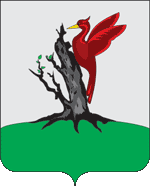 ТАТАРСТАН РЕСПУБЛИКАСЫАЛАБУГАШӘҺӘРСОВЕТЫ            РЕШЕНИЕ                              КАРАР